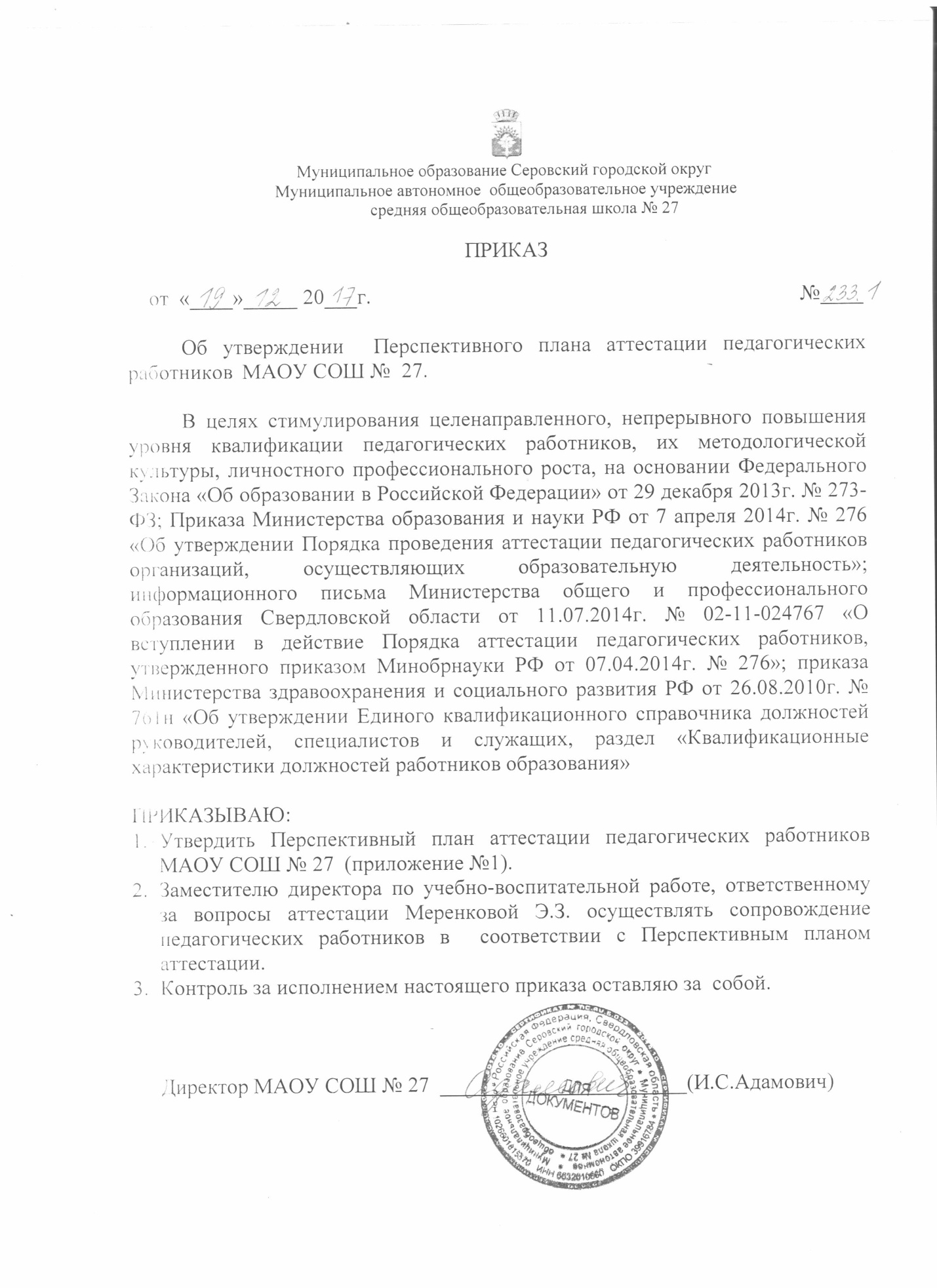 Приложение к приказу № 233.1от «19» декабря 2017 г.Перспективный план аттестации педагогических работников МАОУ СОШ № 27 № п/пФ.И.О.Должностьпредметная областьНаличие/отсутствие кв.к.Срок действиякв.к.Планируемая кв.к.Сроки прохожденияСибирякова Елена Юрьевнаучитель русский язык и литературапервая31.01.2022перваяноябрь 2021Ступак Елена Юрьевнаучитель русский язык и литературапервая02.05.2022перваямарт 2022Свистунова Варвара Юрьевнаучитель русский язык и литературапервая25.11.2018высшаяоктябрь2018Мищерина Наталья Владимировнаучитель русский язык и литератураСЗД03.03.2020перваядекабрь2019Меренкова Эльза Зинуровнаучитель русский язык и литературапервая23.12.2019перваяноябрь2019Володкович Светлана Петровнаучитель русский язык и литератураСЗД19.10.2020перваясентябрь2020Матросова Светлана Владимировнаучитель русский язык и литературапервая24.12.2018перваяоктябрь2018Черезова ЛесяЯрославовнаучитель русский язык и литератураСЗД12.12.2019перваяоктябрь2019Скутин Павел Андреевичучитель русский язык и литератураСЗД22.10.2020перваясентябрь2020Полозова Альбина Андреевнаучитель русский язык и литература--перваяоктябрь2018Шуплецова Татьяна ВикторовнаучительматематикаСЗД25.12.2018перваяоктябрь2018Гилёв Максим Михайловичучитель  информатика-первый годперваяоктябрь 2019СмышляеваЛидияСергеевнаучительматематикаСЗД30.04.2018СЗДапрель2018Цуркан Татьяна Николаевнаучительматематикапервая24.12.2018перваяоктябрь2018Фирсова Наталия Анатольевнаучительфизика, информатикапервая27.10.2020перваясентябрь2020Валиуллина Люзия Рыфкатовнаучительматематикапервая24.11.2020перваяоктябрь2020Рагозина Оксана Александровнаучительматематикапервая23.12.2019перваяноябрь2019Фахрутдинова Ольга Валентиновнаучительматематикавысшая31.01.2022высшаяноябрь2022Козлова Елена Павловнаучительиностранный (английский) языкпервая28.02.2022перваяянварь2022Лисицына Татьяна Леонидовнаучительиностранный (английский) языкпервая28.11.2022высшаяоктябрь2022Баусова Анастасия Сергеевнаучительиностранный (английский) языкпервая24.12.2018высшаяоктябрь2018Шаркова Наталья Владимировнаучительиностранный (немецкий) языквысшая28.11.2022высшаяоктябрь2022Тантана Светлана Борисовнаучительиностранный (немецкий) языкпервая28.11.2022перваяоктябрь2022Черкасова Марина Александровнаучительиностранный (немецкий) языквысшая 26.01.2021высшаядекабрь2020АдамовичИрина Сергеевнаучительистория, обществознаниепервая30.09.2020высшаямай2020Коврижных Ирина Владимировнаучительистория, обществознаниевысшая28.02.2022высшаяянварь2022Мордвинова Ирина Александровнаучительисторияпервая27.01.2020высшаяноябрь2019Дик Евгения Андреевнаучительисториямолодой специалист-СЗДноябрь2019Рябинова Татьяна Владимировнаучительбиологияпервая22.12.2020перваяоктябрь2020Колмыкова Наталья Анатольевнаучительхимияпервая31.01.2022высшаяноябрь2021Чушкова Ирина Рудольфовнаучительгеографияпервая31.01.2022перваядекабрь2021Лежнёва Вероника Геннадьевнаучительгеография--СЗД2019Благодир Ольга Михайловнаучительфизическая культурапервая28.11.2022перваяоктябрь2022Аввакумова Ирина Александровнаучительфизическая культурапервая25.11.2019перваяоктябрь2019Шиляева Екатерина Эдуардовнаучительфизическая культураСЗД21.02.20123перваяянварь2023Яночкина Екатерина Алексеевнаучительфизическая культурамолодой специалист-СЗДоктябрь2019Реута Сергей Алексеевичучительфизическая культурамолодой специалист-СЗД октябрь2019Боголепова Людмила Григорьевнаучительтехнологияпервая29.11.2021перваяоктябрь2021Токарева Наталья Анатольевнаучительтехнологияпервая24.11.2020перваяоктябрь2021Останина Татьяна Витальевнапреподаватель-организатор ОБЖпервая24.12.2018высшаяоктябрь2018Стукова Людмила Васильевнаучительизобразительное искусствопервая29.10.2019перваясентябрь2019Горбушина Наталья Ивановнаучительизобразительное искусствопервая26.01.2021перваядекабрь2020Чупина Светлана Анатольевнаучитель музыкапервая24.11.2020перваяоктябрь2020Туманова Ольга Васильевнаучительначальные классывысшая28.02.2022высшаяянварь2022Терехова Юлия Андреевнаучительначальные классыпервая21.12.2022высшая ноябрь2022Семейшева Екатерина Викторовнаучительначальные классыСЗД01.11.2022перваясентябрь2022Карепина Ольга Валерьевнаучительначальные классыпервая28.11.2022перваяоктябрь2022БугайЖанна Алексеевнаучительначальные классыСЗД22.10.2020перваясентябрь2020Хакимуллина Елена Владимировнаучительначальные классыпервая28.10.2018перваямай 2018Мельчакова Татьяна Витальевнаучительначальные классыпервая24.12.2018высшаяоктябрь2018Бурак Екатерина Владимировнаучительначальные классыСЗД01.11.2022перваямай2022Тарасова Нэлли Викторовнаучительначальные классыпервая23.12.2019перваяоктябрь2019Сосновских Лариса Васильевнаучительначальные классыпервая27.10.2020перваясентябрь2020Марченко Ирина Борисовнаучительначальные классыпервая27.10.2020перваясентябрь2020Юферова Татьяна Владимировнаучительначальные классыпервая22.12.2020перваяноябрь2020Майер Анжелика Геннадьевнаучительначальные классыСЗД10.03.2019перваяянварь2019Соболева Раиса Махасимовнаучительначальные классыСЗД01.11.2022--ШалашеваСнежанаВладимировнаучительначальные классыпервая30.04.2023перваямарт2023ЗиминаЕлена Михайловнаучительначальные классыпервая22.12.2020высшаяоктябрь2020Морозова СветланаЛеонидовнаучительначальные классыпервая23.12.2019высшаяоктябрь2019Киселева Маргарита Витальевнаучительначальные классыСЗД29.11.2021--Кульбаева Халида Габитовнаучительначальные классымолодой специалист-СЗДоктябрь2019Лихачёва Алина Александровнаучительначальные классымолодой специалист-СЗДоктябрь2018Шишкина Ирина Вадимовнаучительначальные классымолодой специалист-перваяноябрь2018Пикулева Надежда Алексеевнаучительначальные классымолодой специалист-СЗДоктябрь2018Плотникова Кристина Евгеньевнаучительначальные классымолодой специалист-СЗДоктябрь2019Ушакова Юлия Евгеньевнаучительначальные классымолодой специалист-СЗДоктябрь2019Матафонова Анастасия Алексеевнаучительначальные классымолодой специалист-СЗДоктябрь2019Суворова Александра Олеговнаучительначальные классымолодой специалист-СЗДоктябрь2019Родина Елена Евгеньевнаучительначальные классымолодой специалист-СЗДоктябрь2019Турунцева Любовь Исмагиловнапедагог-психологпервая28.04.2020перваямарт2020Глазунова Марина Викторовнапедагог-психолог--перваяоктябрь2019Гирева Наталья Анатольевнапедагог-психолог--перваяоктябрь2019Нибогатова Ирина Дмитриевнапедагог дополнительногообразованияпервая22.12.2020перваяноябрь2020Гилёв Максим Михайловичпедагог дополнительногообразованияСЗД29.11.2021перваяоктябрь2021Грачева Татьяна Николаевнапедагог-библиотекарьпервая29.04.2019высшаямарт2019Калашникова Светлана Валерьевнапедагог-организаторвысшая28.02.2022высшаядекабрь2021Вовяков Анатолий Владимировичсоциальный педагогмолодой специалист-перваяноябрь2019Кузякина Амира Закиевнасоциальный педагог--перваяноябрь2019